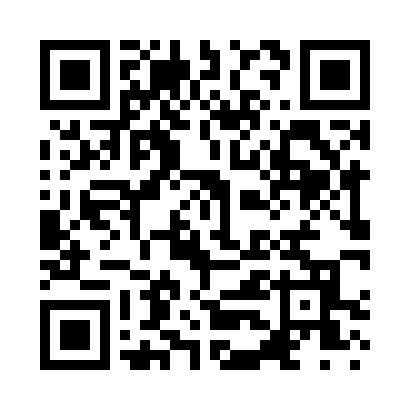 Prayer times for Campbelltown, Colorado, USAMon 1 Jul 2024 - Wed 31 Jul 2024High Latitude Method: Angle Based RulePrayer Calculation Method: Islamic Society of North AmericaAsar Calculation Method: ShafiPrayer times provided by https://www.salahtimes.comDateDayFajrSunriseDhuhrAsrMaghribIsha1Mon4:135:461:105:068:3510:082Tue4:135:461:105:068:3410:073Wed4:145:471:115:068:3410:074Thu4:155:471:115:068:3410:075Fri4:155:481:115:068:3410:066Sat4:165:491:115:068:3410:067Sun4:175:491:115:068:3310:058Mon4:185:501:115:078:3310:059Tue4:195:501:125:078:3310:0410Wed4:205:511:125:078:3210:0311Thu4:215:521:125:078:3210:0312Fri4:225:521:125:078:3110:0213Sat4:225:531:125:078:3110:0114Sun4:235:541:125:078:3010:0115Mon4:245:551:125:078:3010:0016Tue4:265:551:125:078:299:5917Wed4:275:561:135:078:299:5818Thu4:285:571:135:078:289:5719Fri4:295:581:135:068:279:5620Sat4:305:581:135:068:279:5521Sun4:315:591:135:068:269:5422Mon4:326:001:135:068:259:5323Tue4:336:011:135:068:249:5224Wed4:346:021:135:068:249:5125Thu4:366:031:135:068:239:5026Fri4:376:031:135:058:229:4827Sat4:386:041:135:058:219:4728Sun4:396:051:135:058:209:4629Mon4:406:061:135:058:199:4530Tue4:416:071:135:048:189:4331Wed4:436:081:135:048:179:42